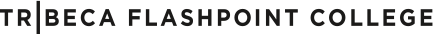 Chicago-Area Crisis Resources:Homeless shelters/Transitional Housing/Halfway HousesConnections for the Homeless
1458 Chicago Ave. Evanston, Illinois 60201
Call 847-424-0945 ext 15
Up to 20 people can stay in the location, including some men in a certain section. A locker is also available for people to keep their belongings at. Families and homeless women should call in advanceH.E.I.R.S. Homeless Assistance
Chicago, Illinois 60643
Main phone - (773)840-3531Cornerstone Community Outreach
4628 N.Clifton 
Chicago, IL. 60640 
(773) 271-8163
Referrals are accepted from Chicago DHS and the Police Department and the location provides overnight shelter for women age 18 and over.The Ark
Main location is 6450 N California Ave
Chicago, IL 60645
(773)-973-1000Franciscan House of Mary and Joseph
2715 W Harrison St
Chicago, Illinois
Call (773) 265-6683Deborah’s Place
1532 N. Sedgewick 
Chicago, IL 
Call (312) 944-8810 
Several programs and locations are part of this organization and in some cases they may hold up to 90 people. This location is focused on women.Oaklawn Pads - South Suburban Pads North Tier
Oaklawn, IL 60453
Call 708-754-4357 The Night Ministry
Administrative Office is at 4711 N. Ravenswood Ave. 
Chicago, IL 60640
Call (773) 784-9000 for informationNew Phoenix Assistance
Address: 7624 S. Phillips Ave., Ste 1 A, 2531 E. 75th St.
Chicago, IL 60649
Telephone number is (773) 734-7380
Offers support services and quality housing to HIV women, families, children and/or homeless, and pregnant/parenting teens.Franciscan Outreach Association
1645 W. LeMoyne Street
Chicago, IL 60622
(773) 278-6724
This location has a free soup kitchen as well as overnight shelter for both men and women.Interfaith House
3456 W. Franklin Blvd.
Chicago, Illinois 60624
(773) 533-6013
Offers shelter for homeless single adults, ages 18 and older as well as respite care. The location offers case management, SA counseling, and lower income housing assistance.Joshua House
3330 W. Carroll Ave
Chicago, Illinois
(773) 722-0179
Helps women who are faced with a crisis and a program known as Breakthrough’s Women’s Services. Resources focus on emergency and also long term needs. Case managers will help women try to break the cycle of homelessness, addictions, domestic violence, abandonment and abuse.West Englewood United Organization - Clara's House Shelter
1650 W 62nd St
Chicago, IL 60636
Telephone - (773)778-8855Maria’s Shelter
7320 S.Yale
Chicago, IL 60616
(773) 994-5350
The location serves women and children. If you do have children then boys must be under 10 years old and girls need to be under the age of 17.Open Door Youth Shelter - West Town (phone (773) 506-4100) and Lakeview (dial (773) 506-3120). This sites help adults and youth who face multiple complex challenges on a daily basis, including neglect, homelessness, poverty, abuse, and even loneliness.Open Door Shelter - The Night Ministry
4711 N. Ravenswood Ave. 
Chicago, IL 60640-4407 
Telephone number is (773) 506-4100
The center serves homeless youth ages 14-21. People are accommodated on a first come first served basis, and any homeless or runaway will be accepted too.Shelter Inc.
1616 N. Arlington Heights Rd.
Arlington Heights, Illinois 60004
Call (847) 590-6190
This non-profit provides short term, emergency shelters for male and also female adolescents aged 11 - 17. The programs offered at this shelter also support child development and parenting skills. Counselors and social workers will help with any familial issues.You Can Make It - Family Shelter
Chicago, IL 60609
773-890-9681A Little Bit of Heaven Homeless Mens Overnight Shelter
Chicago, IL 60628
Telephone number is 1-773-264-5332Tabitha House
Location is 550 N. Time
Chicago, IL 60644 
(773) 261-1100
The center focuses on homeless women and children as well as victims of domestic violence. It can also assist those in need of furniture or food, clothing, work and job training programs. People impacted by fire or natural disaster may also get help.Teen Living Programs
3741 S. Indiana
Chicago, IL 60653
(773) 548-4443
It offers a wide variety of services and assistance programs to adolescents aged 14 - 21.Northside Housing and Supportive Services which as formerly known as Lakeview Shelter
Primary location is 835 W Addison
Chicago, Illinois
Call (773) 327-1389 
Short term housing, therapy, case management and more is offered to the low income and people who were evicted.Chicago Missionary Society
2016 W. Evergreen St.
Chicago, IL 60620
Phone number is 773-227-1811Lincoln Park Community Shelter
600 W Fullerton Pkwy
Chicago, IL 60614
Phone (773) 549-6111Will's Places (Single Men & Women & Women w/one small child)
Chicago, Illinois 60649
773-359-4827